КАРАР                                                                                             ПОСТАНОВЛЕНИЕ  «31» марта 2016й                                    № 9                             «31» марта 2016г.В соответствии с пунктом 8 Указа Президента Российской Федерации от 22.12.2015 г. № 650 «О порядке сообщения лицами, замещающими отдельные государственные должности Российской Федерации, должности федеральной государственной службы, и иными лицами о возникновении личной заинтересованности при исполнении должностных обязанностей, которая приводит или может привести к конфликту интересов, и о внесении изменений в некоторые акты Президента Российской Федерации», руководствуясь Уставом сельского поселения Юлдыбаевский сельсовет муниципального района Кугарчинский район Республики Башкортостан,  администрация сельского поселения Юлдыбаевский  сельсовет муниципального района Кугарчинский район Республики Башкортостан  ПОСТАНОВЛЯЕТ: 1. Утвердить Положение о порядке сообщения лицами, замещающими  муниципальные должности в администрации сельского поселения Юлдыбаевский сельсовет муниципального района Кугарчинский район Республики Башкортостан о возникновении личной заинтересованности при исполнении должностных обязанностей, которая приводит или может привести к конфликту интересов.2. Настоящее постановление подлежит опубликованию и размещению на официальном сайте сельского поселения Юлдыбаевский сельсовет муниципального района Кугарчинский район Республики Башкортостан.3. Контроль за исполнением настоящего постановления оставляю за собою.Глава сельского поселения                               Кильсенбаев И.Н.  Приложение к постановлению администрацииот 31.03.2016 г. № 9ПОЛОЖЕНИЕО ПОРЯДКЕ СООБЩЕНИЯ ЛИЦАМИ, ЗАМЕЩАЮЩИМИ МУНИЦИПАЛЬНЫЕ ДОЛЖНОСТИ В АДМИНИСТРАЦИИ СЕЛЬСКОГО ПОСЕЛЕНИЯ ЮЛДЫБАЕВСКИЙ СЕЛЬСОВЕТ МУНИЦИПАЛЬНОГО РАЙОНА КУГАРЧИНСКИЙ РАЙОН РЕСПУБЛИКИ БАШКОРТОСТАН, О ВОЗНИКНОВЕНИИ ЛИЧНОЙ ЗАИНТЕРЕСОВАННОСТИ ПРИ ИСПОЛНЕНИИДОЛЖНОСТНЫХ ОБЯЗАННОСТЕЙ, КОТОРАЯ ПРИВОДИТ ИЛИ МОЖЕТПРИВЕСТИ К КОНФЛИКТУ ИНТЕРЕСОВ1. Настоящим Положением определяется порядок сообщения лицами, замещающими  муниципальными должности в  администрации  сельского поселения Юлдыбаевский сельсовет муниципального района Кугарчинский район Республики Башкортостан (далее муниципальные служащие) о возникновении личной заинтересованности при исполнении должностных обязанностей, которая приводит или может привести к конфликту интересов.2. Муниципальные служащие обязаны в соответствии с законодательством Российской Федерации о противодействии коррупции сообщать о возникновении личной заинтересованности при исполнении должностных обязанностей, которая приводит или может привести к конфликту интересов, а также принимать меры по предотвращению или урегулированию конфликта интересов.Сообщение оформляется в письменной форме в виде уведомления о возникновении личной заинтересованности при исполнении должностных обязанностей, которая приводит или может привести к конфликту интересов (далее - уведомление).Уведомления подлежат обязательной регистрации в журнале регистрации уведомлений, который должен быть прошит и пронумерован, а также заверен оттиском печати администрации  сельского поселения Юлдыбаевский сельсовет муниципального района Кугарчинский район Республики Башкортостан. Структура журнала приведена в приложении 2 к настоящему Положению. Ведение журнала возлагается на должностное лицо, осуществляющее кадровую работу в администрации сельского поселения.3. Уведомление составляется по форме согласно приложению 1 и рассматривается главой администрации  сельского поселения Юлдыбаевский сельсовет муниципального района Кугарчинский район Республики Башкортостан.Направленные главе администрации сельского поселения Юлдыбаевский сельсовет муниципального района Кугарчинский район Республики Башкортостан уведомления могут быть рассмотрены начальником сектора по вопросам местного самоуправления, ответственным за предварительное расследование уведомлений (далее - должностное лицо).Должностное лицо администрации сельского поселения Юлдыбаевский сельсовет муниципального района Кугарчинский район Республики Башкортостан осуществляет предварительное рассмотрение уведомлений.В ходе предварительного рассмотрения уведомлений должностное лицо администрации сельского поселения Юлдыбаевский сельсовет муниципального района Кугарчинский район Республики Башкортостан имеет право получать в установленном порядке от лиц, направивших уведомления, пояснения по изложенным в них обстоятельствам и направлять в установленном порядке запросы в федеральные органы государственной власти, органы государственной власти субъектов Российской Федерации, иные государственные органы, органы местного самоуправления и заинтересованные организации.4. По результатам предварительного рассмотрения поступивших уведомлений подготавливается мотивированное заключение на каждое из них.Уведомления, заключения и другие материалы, полученные в ходе предварительного рассмотрения уведомлений, представляются главе администрации  сельского поселения Юлдыбаевский сельсовет муниципального района Кугарчинский район Республики Башкортостан в течение семи рабочих дней со дня их поступления.В случае направления запросов, указанных в абзаце четвертом пункта 3 настоящего Положения, заключения и другие материалы представляются главе администрации сельского поселения в течение 45 дней со дня поступления уведомлений. Указанный срок может быть продлен, но не более чем на 30 дней.5. Главой администрации сельского поселения Юлдыбаевский сельсовет муниципального района Кугарчинский район Республики Башкортостан по результатам рассмотрения уведомлений принимается одно из следующих решений:а) признать, что при исполнении должностных обязанностей лицом, направившим уведомление, конфликт интересов отсутствует;б) признать, что при исполнении должностных обязанностей лицом, направившим уведомление, личная заинтересованность приводит или может привести к конфликту интересов;в) признать, что лицом, направившим уведомление, не соблюдались требования об урегулировании конфликта интересов.6. В случае принятия решения, предусмотренного подпунктом "б" пункта 5 настоящего Положения, в соответствии с законодательством Российской Федерации глава администрации сельского поселения Юлдыбаевский сельсовет муниципального района Кугарчинский район Республики Башкортостан принимает меры или обеспечивает принятие мер по предотвращению или урегулированию конфликта интересов либо рекомендует лицу, направившему уведомление, принять такие меры.7. В случае принятия решений, предусмотренных подпунктами "б" и "в" пункта 5 настоящего Положения, глава администрации сельского поселения Юлдыбаевский сельсовет муниципального района Кугарчинский район Республики Башкортостан направляет материалы и документы, указанные в пункте 4 настоящего Положения, на рассмотрение в комиссию по соблюдению требований к служебному поведению муниципальных служащих администрации  сельского поселения Юлдыбаевский сельсовет муниципального района Кугарчинский район Республики Башкортостан и урегулированию конфликта интересов. Комиссия рассматривает уведомления и принимает по ним решения в порядке, установленном Положением о комиссии по соблюдению требований к служебному поведению муниципальных служащих администрации  сельского поселения Юлдыбаевский сельсовет муниципального района Кугарчинский район Республики Башкортостан и урегулированию конфликта интересов, утвержденным распоряжением администрации  сельского поселения Юлдыбаевский сельсовет муниципального района Кугарчинский район Республики Башкортостан от 18.09.2014 г. № 09 .Приложение  № 1 к положению                                                                 Главе   сельского поселения Юлдыбаевский сельсовет муниципального района Кугарчинский район Республики Башкортостанот ______________________________________________________________(Ф.И.О. муниципального служащего,замещаемая должность)УВЕДОМЛЕНИЕ о возникновении личной заинтересованности при исполнении должностных обязанностей, которая приводит или может привести к конфликту интересовСообщаю о возникновении у меня личной заинтересованности при исполнении должностных обязанностей, которая приводит или может привести к конфликту интересов (нужное подчеркнуть).Обстоятельства, являющиеся основанием возникновения личной заинтересованности: ____________________________________________________________________________________________________________________________________Должностные обязанности, на исполнение которых влияет или может повлиять личная заинтересованность: _______________________________________________________________________________________________Предлагаемые меры по предотвращению или урегулированию конфликта интересов:________________________________________________________________________________________________________________Намереваюсь (не намереваюсь) лично присутствовать на заседании комиссии по соблюдению требований к служебному поведению муниципальных служащих администрации  сельского поселения Юлдыбаевский сельсовет муниципального района Кугарчинский район Республики Башкортостан и урегулированию конфликта интересов (нужное подчеркнуть)."__"__________ 20__ г. __________________________ ___________________(подпись лица,    (расшифровка подписи) направляющего уведомление)Приложение № 2 к положениюЖурнал регистрации уведомлений о сообщении муниципальными служащими администрации сельского поселенияЮлдыбаевский сельсовет муниципального района Кугарчинский район Республики Башкортостан о возникновении личной заинтересованности при исполнении должностных обязанностей, которая приводит или может привести к конфликту интересовБАШ:ОРТОСТАН  РЕСПУБЛИКА№ЫК(Г!РСЕН РАЙОНЫМУНИЦИПАЛЬ РАЙОНЫНЫ%                 ЮЛДЫБАЙ АУЫЛ СОВЕТЫАУЫЛ БИЛ!М!№ЕХАКИМИ!ТЕ 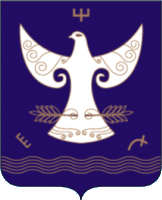 РЕСПУБЛИКА  БАШКОРТОСТАНАДМИНИСТРАЦИЯСЕЛЬСКОГО ПОСЕЛЕНИЯ ЮЛДЫБАЕВСКИЙ СЕЛЬСОВЕТ МУНИЦИПАЛЬНОГО РАЙОНАКУГАРЧИНСКИЙ  РАЙОНОб утверждении  Положения о порядке сообщения лицами, замещающими  муниципальные должности в администрации сельского поселения Юлдыбаевский сельсовет муниципального района Кугарчинский район Республики Башкортостан  о возникновении личной заинтересованности при исполнении должностных обязанностей, которая приводит или может привести к конфликту интересов.№Дата поступления уведомленияСведения о муниципальном служащем, направившем уведомлениеСведения о муниципальном служащем, направившем уведомлениеСведения о муниципальном служащем, направившем уведомлениеСведения о муниципальном служащем, направившем уведомлениеКраткое содержание уведомления№Дата поступления уведомленияФ.И.О.ДолжностьНаименование подразделенияКонтактный номер телефонаКраткое содержание уведомления